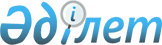 "Арнайы қаржы компанияларының бухгалтерлік есеп жүргізуі жөніндегі нұсқаулықты бекіту туралы" Қазақстан Республикасы Ұлттық Банкі Басқармасының 2008 жылғы 28 қарашадағы № 100 қаулысына өзгерістер енгізу туралы
					
			Күшін жойған
			
			
		
					Қазақстан Республикасы Ұлттық Банк Басқармасының 2017 жылғы 2 қарашадағы № 200 қаулысы. Қазақстан Республикасының Әділет министрлігінде 2017 жылғы 30 қарашада № 16035 болып тіркелді. Күші жойылды - Қазақстан Республикасы Ұлттық Банкі Басқармасының 2018 жылғы 27 тамыздағы № 184 қаулысымен
      Ескерту. Күші жойылды – ҚР Ұлттық Банкі Басқармасының 27.08.2018 № 184 (алғашқы ресми жарияланған күнінен кейін күнтізбелік он күн өткен соң қолданысқа енгізіледі) қаулысымен.
       "Қазақстан Республикасының Ұлттық Банкі туралы" 1995 жылғы 30 наурыздағы Қазақстан Республикасының Заңына сәйкес, Қазақстан Республикасының нормативтік құқықтық актілерін жетілдіру мақсатында Қазақстан Республикасы Ұлттық Банкінің Басқармасы ҚАУЛЫ ЕТЕДІ:
      1. "Арнайы қаржы компанияларының бухгалтерлік есеп жүргізуі жөніндегі нұсқаулықты бекіту туралы" Қазақстан Республикасы Ұлттық Банкі Басқармасының 2008 жылғы 28 қарашадағы № 100 қаулысына (Нормативтік құқықтық актілерді мемлекеттік тіркеу тізілімінде № 5434 болып тіркелген) мынадай өзгерістер енгізілсін:
      көрсетілген қаулымен бекітілген Арнайы қаржы компанияларының бухгалтерлік есеп жүргізуі жөніндегі нұсқаулықта:
      1-тараудың тақырыбы мынадай редакцияда жазылсын:
      "1-тарау. Жалпы ережелер";
      2-тараудың тақырыбы мынадай редакцияда жазылсын:
      "2-тарау. Осы Нұсқаулықта пайдаланылатын негізгі ұғымдар";
      3-тараудың тақырыбы мынадай редакцияда жазылсын:
      "3-тарау. Бөлінген активтердің бухгалтерлік есебі";
      4-тараудың тақырыбы мынадай редакцияда жазылсын:
      "4-тарау. Облигациялардың бухгалтерлік есебі";
      5-тараудың тақырыбы мынадай редакцияда жазылсын:
      "5-тарау. Бөліп көрсетілген активтер бойынша уақытша еркін түсімдерді инвестициялау операцияларының бухгалтерлік есебі";
      61, 62, 63-тармақтар  мынадай редакцияда жазылсын:
      "61. Екінші деңгейдегі банктерде және банк операцияларының жекелеген түрлерін жүзеге асыратын ұйымдарда салымдарға ақша орналастырған кезде мынадай бухгалтерлік жазбалар жүзеге асырылады:
      1) салым сомасына:
      2) сыйлықақы немесе дисконт (жеңілдік) пайда болған жағдайда:
      дисконт (жеңілдік) сомасына:
      сыйлықақы сомасына:
      62. Салымдар бойынша сыйақы есептеу және құны валюталардың айырбастау бағамы бойынша шетел валютасымен көрсетілген салымдарды қайта бағалау кезінде ұйымның есеп саясатына сәйкес мынадай бухгалтерлік жазбалар жүзеге асырылады:
      1) сыйақы есептегенде:
      2) оң бағам айырмасы сомасына:
      3) теріс бағам айырмасы сомасына:
      63. Банк салымы шартының талаптарында есептелген (жинақталған) сыйақы сомасын салымның жалпы сомасына капиталдандыру көзделген жағдайда, мынадай бухгалтерлік жазбалар жүзеге асырылады:
      есептелген (жинақталған) сыйақы сомасына:
      66-тармақ  мынадай редакцияда жазылсын:
      "66. Ұйым орналастырылған салым бойынша борыштың негізгі сомасын қайтарған кезде мынадай бухгалтерлік жазбалар жүзеге асырылады:
      іске асырылған кірістер сомасына:
      іске асырылған шығыстар сомасына:
      67-тармақтың 3) тармақшасы  мынадай редакцияда жазылсын:
      "3) салымдарды құрылған резервтердің (провизиялардың) есебінен баланстан есептен шығарған кезде:
      6-тараудың тақырыбы мынадай редакцияда жазылсын:
      "6-тарау. Заем шарттарының бухгалтерлік есебі".
      2. Бухгалтерлік есеп департаменті (Рахметова С.К.) Қазақстан Республикасының заңнамасында белгіленген тәртіппен:
      1) Заң департаментімен (Сәрсенова Н.В.) бірлесіп осы қаулыны Қазақстан Республикасының Әділет министрлігінде мемлекеттік тіркеуді;
      2) осы қаулы мемлекеттік тіркелген күннен бастап күнтізбелік он күн ішінде оның қазақ және орыс тілдеріндегі қағаз және электрондық түрдегі көшірмесін "Республикалық құқықтық ақпарат орталығы" шаруашылық жүргізу құқығындағы республикалық мемлекеттік кәсіпорнына Қазақстан Республикасы нормативтік құқықтық актілерінің эталондық бақылау банкінде ресми жариялау және енгізу үшін жіберуді;
      3) осы қаулыны ресми жарияланғаннан кейін Қазақстан Республикасы Ұлттық Банкінің ресми интернет-ресурсына орналастыруды қамтамасыз етсін;
      4) осы қаулы мемлекеттік тіркелгеннен кейін он жұмыс күні ішінде Заң департаментіне осы қаулының осы тармағының 2), 3) тармақшаларында және 3-тармағында көзделген іс-шаралардың орындалуы туралы мәліметтерді ұсынуды қамтамасыз етсін.
      3. Қаржылық қызметтерді тұтынушылардың құқықтарын қорғау және сыртқы коммуникациялар басқармасы (Терентьев А.Л.) осы қаулы мемлекеттік тіркелгеннен кейін күнтізбелік он күн ішінде оның көшірмесін мерзімді баспасөз басылымдарында ресми жариялауға жіберуді қамтамасыз етсін.
      4. Осы қаулының орындалуын бақылау Қазақстан Республикасының Ұлттық Банкі Төрағасының орынбасары Д.Т. Ғалиеваға жүктелсін.
      5. Осы қаулы алғашқы ресми жарияланған күнінен кейін күнтізбелік он күн өткен соң қолданысқа енгізіледі.
					© 2012. Қазақстан Республикасы Әділет министрлігінің «Қазақстан Республикасының Заңнама және құқықтық ақпарат институты» ШЖҚ РМК
				
Дт
1150 
02
"Екінші деңгейдегі банктерде және банк операцияларының жекелеген түрлерін жүзеге асыратын ұйымдарда бір түнге орналастырылған қысқа мерзімді салымдар",
1150 
03
"Екінші деңгейдегі банктерде және банк операцияларының жекелеген түрлерін жүзеге асыратын ұйымдарда орналастырылған талап ету бойынша қысқа мерзімді салымдар",
1150 
04
"Банктерде және банк операцияларының жекелеген түрлерін жүзеге асыратын ұйымдарда орналастырылған қысқа мерзімді салымдар",
1150 
05
"Екінші деңгейдегі банктерде және банк операцияларының жекелеген түрлерін жүзеге асыратын ұйымдарда орналастырылған қысқа мерзімді шартты салымдар",
2040 
01
"Банктерде және банк операцияларының жекелеген түрлерін жүзеге асыратын ұйымдарда орналастырылған ұзақ мерзімді салымдар",
2040 
02
"Екінші деңгейдегі банктерде және банк операцияларының жекелеген түрлерін жүзеге асыратын ұйымдарда орналастырылған ұзақ мерзімді шартты салымдар",
Кт
1060
91
"Арнайы қаржы компаниясының кастодиан банктегі ағымдағы шоттарында бөліп көрсетілген активтері";
Дт
1150 
02
"Екінші деңгейдегі банктерде және банк операцияларының жекелеген түрлерін жүзеге асыратын ұйымдарда бір түнге орналастырылған қысқа мерзімді салымдар",
1150 
03
"Екінші деңгейдегі банктерде және банк операцияларының жекелеген түрлерін жүзеге асыратын ұйымдарда орналастырылған талап ету бойынша қысқа мерзімді салымдар",
1150 
04
"Банктерде және банк операцияларының жекелеген түрлерін жүзеге асыратын ұйымдарда орналастырылған қысқа мерзімді салымдар",
1150 
05
"Екінші деңгейдегі банктерде және банк операцияларының жекелеген түрлерін жүзеге асыратын ұйымдарда орналастырылған қысқа мерзімді шартты салымдар",
2040 
01
"Банктерде және банк операцияларының жекелеген түрлерін жүзеге асыратын ұйымдарда орналастырылған ұзақ мерзімді салымдар",
2040 
02
"Екінші деңгейдегі банктерде және банк операцияларының жекелеген түрлерін жүзеге асыратын ұйымдарда орналастырылған ұзақ мерзімді шартты салымдар",
Кт
1150 
11
"Орналастырылған қысқа мерзімді салымдар бойынша дисконт",
2040 
08
"Орналастырылған ұзақ мерзімді салымдар бойынша дисконт";
Дт
1150 
12
"Орналастырылған қысқа мерзімді салымдар бойынша сыйлықақы",
2040 
09
"Орналастырылған ұзақ мерзімді салымдар бойынша сыйлықақы"
Кт
1060
91
"Арнайы қаржы компаниясының кастодиан банктегі ағымдағы шоттарында бөліп көрсетілген активтері".
Дт
1270 
22
"Екінші деңгейдегі банктерде және банк операцияларының жекелеген түрлерін жүзеге асыратын ұйымдарда орналастырылған талап ету бойынша салымдары бойынша сыйақы түрінде есептелген кірістер",
1270 
23
"Екінші деңгейдегі банктерде және банк операцияларының жекелеген түрлерін жүзеге асыратын ұйымдарда орналастырылған мерзімді салымдар бойынша сыйақы түрінде есептелген кірістер",
1270 
24
"Екінші деңгейдегі банктерде және банк операцияларының жекелеген түрлерін жүзеге асыратын ұйымдарда орналастырылған шартты салымдар бойынша сыйақы түрінде есептелген кірістер",
2170 
23
"Екінші деңгейдегі банктерде және банк операцияларының жекелеген түрлерін жүзеге асыратын ұйымдарда орналастырылған мерзімді салымдар бойынша сыйақы түрінде есептелген кірістер",
2170 
24
"Екінші деңгейдегі банктерде және банк операцияларының жекелеген түрлерін жүзеге асыратын ұйымдарда орналастырылған шартты салымдар бойынша сыйақы түрінде есептелген кірістер"
Кт
6110 
29
"Талап ету салымдары бойынша сыйақы алуға байланысты кірістер",
6110 
30
"Мерзімді салымдар бойынша сыйақы алуға байланысты кірістер",
6110 
31
"Шартты салымдар бойынша сыйақы алуға байланысты кірістер";
Дт
1150 
02
"Екінші деңгейдегі банктерде және банк операцияларының жекелеген түрлерін жүзеге асыратын ұйымдарда бір түнге орналастырылған қысқа мерзімді салымдар",
1150 
03
"Екінші деңгейдегі банктерде және банк операцияларының жекелеген түрлерін жүзеге асыратын ұйымдарда орналастырылған талап ету бойынша қысқа мерзімді салымдар",
1150 
04
"Банктерде және банк операцияларының жекелеген түрлерін жүзеге асыратын ұйымдарда орналастырылған қысқа мерзімді салымдар",
1150 
05
"Екінші деңгейдегі банктерде және банк операцияларының жекелеген түрлерін жүзеге асыратын ұйымдарда орналастырылған қысқа мерзімді шартты салымдар",
1150 
11
"Орналастырылған қысқа мерзімді салымдар бойынша дисконт",
1150 
12
"Орналастырылған қысқа мерзімді салымдар бойынша сыйлықақы",
1270 
22
"Екінші деңгейдегі банктерде және банк операцияларының жекелеген түрлерін жүзеге асыратын ұйымдарда орналастырылған талап ету салымдары бойынша сыйақы түрінде есептелген кірістер",
1270 
23
"Екінші деңгейдегі банктерде және банк операцияларының жекелеген түрлерін жүзеге асыратын ұйымдарда орналастырылған мерзімді салымдар бойынша сыйақы түрінде есептелген кірістер",
1270 
24
"Екінші деңгейдегі банктерде және банк операцияларының жекелеген түрлерін жүзеге асыратын ұйымдарда орналастырылған шартты салымдар бойынша сыйақы түрінде есептелген кірістер",
2040 
01
"Банктерде және банк операцияларының жекелеген түрлерін жүзеге асыратын ұйымдарда орналастырылған ұзақ мерзімді салымдар",
2040 
02
"Екінші деңгейдегі банктерде және банк операцияларының жекелеген түрлерін жүзеге асыратын ұйымдарда орналастырылған ұзақ мерзімді шартты салымдар",
2040 
08
"Орналастырылған ұзақ мерзімді салымдар бойынша дисконт",
2040 
09
"Орналастырылған ұзақ мерзімді салымдар бойынша сыйлықақы", 
2170 
23
"Екінші деңгейдегі банктерде және банк операцияларының жекелеген түрлерін жүзеге асыратын ұйымдарда орналастырылған мерзімді салымдар бойынша сыйақы түрінде есептелген кірістер",
2170 
24
"Екінші деңгейдегі банктерде және банк операцияларының жекелеген түрлерін жүзеге асыратын ұйымдарда орналастырылған шартты салымдар бойынша сыйақы түрінде есептелген кірістер",
Кт
6250 
01
"Шетел валютасын қайта бағалаудан іске асырылмаған кірістер";
Дт
7430 
01
"Шетел валютасын қайта бағалаудан іске асырылмаған шығыстар"
Кт
1150 
02
"Екінші деңгейдегі банктерде және банк операцияларының жекелеген түрлерін жүзеге асыратын ұйымдарда бір түнге орналастырылған қысқа мерзімді салымдар",
1150 
03
"Екінші деңгейдегі банктерде және банк операцияларының жекелеген түрлерін жүзеге асыратын ұйымдарда орналастырылған талап ету бойынша қысқа мерзімді салымдар",
1150 
04
"Банктерде және банк операцияларының жекелеген түрлерін жүзеге асыратын ұйымдарда орналастырылған қысқа мерзімді салымдар",
1150 
05
"Екінші деңгейдегі банктерде және банк операцияларының жекелеген түрлерін жүзеге асыратын ұйымдарда орналастырылған қысқа мерзімді шартты салымдар",
1150 
11
"Орналастырылған қысқа мерзімді салымдар бойынша дисконт",
1150 
12
"Орналастырылған қысқа мерзімді салымдар бойынша сыйлықақы",
1270 
22
"Екінші деңгейдегі банктерде және банк операцияларының жекелеген түрлерін жүзеге асыратын ұйымдарда орналастырылған талап ету салымдары бойынша сыйақы түрінде есептелген кірістер",
1270 
23
"Екінші деңгейдегі банктерде және банк операцияларының жекелеген түрлерін жүзеге асыратын ұйымдарда орналастырылған мерзімді салымдар бойынша сыйақы түрінде есептелген кірістер",
1270 
24
"Екінші деңгейдегі банктерде және банк операцияларының жекелеген түрлерін жүзеге асыратын ұйымдарда орналастырылған шартты салымдар бойынша сыйақы түрінде есептелген кірістер",
2040 
01
"Банктерде және банк операцияларының жекелеген түрлерін жүзеге асыратын ұйымдарда орналастырылған ұзақ мерзімді салымдар",
2040 
02
"Екінші деңгейдегі банктерде және банк операцияларының жекелеген түрлерін жүзеге асыратын ұйымдарда орналастырылған ұзақ мерзімді шартты салымдар",
2040 
08
"Орналастырылған ұзақ мерзімді салымдар бойынша дисконт",
2040 
09
"Орналастырылған ұзақ мерзімді салымдар бойынша сыйлықақы",
2170 
23
"Екінші деңгейдегі банктерде және банк операцияларының жекелеген түрлерін жүзеге асыратын ұйымдарда орналастырылған мерзімді салымдар бойынша сыйақы түрінде есептелген кірістер",
2170 
24
"Екінші деңгейдегі банктерде және банк операцияларының жекелеген түрлерін жүзеге асыратын ұйымдарда орналастырылған шартты салымдар бойынша сыйақы түрінде есептелген кірістер".
Дт
1150 
02
"Екінші деңгейдегі банктерде және банк операцияларының жекелеген түрлерін жүзеге асыратын ұйымдарда бір түнге орналастырылған қысқа мерзімді салымдар",
1150 
03
"Екінші деңгейдегі банктерде және банк операцияларының жекелеген түрлерін жүзеге асыратын ұйымдарда орналастырылған талап ету бойынша қысқа мерзімді салымдар",
1150 
04
"Банктерде және банк операцияларының жекелеген түрлерін жүзеге асыратын ұйымдарда орналастырылған қысқа мерзімді салымдар",
1150 
05
"Екінші деңгейдегі банктерде және банк операцияларының жекелеген түрлерін жүзеге асыратын ұйымдарда орналастырылған қысқа мерзімді шартты салымдар",
2040 
01
"Банктерде және банк операцияларының жекелеген түрлерін жүзеге асыратын ұйымдарда орналастырылған ұзақ мерзімді салымдар",
2040 
02
"Екінші деңгейдегі банктерде және банк операцияларының жекелеген түрлерін жүзеге асыратын ұйымдарда орналастырылған ұзақ мерзімді шартты салымдар",
Кт
1270 
22
"Екінші деңгейдегі банктерде және банк операцияларының жекелеген түрлерін жүзеге асыратын ұйымдарда орналастырылған талап ету салымдары бойынша сыйақы түрінде есептелген кірістер",
1270 
23
"Екінші деңгейдегі банктерде және банк операцияларының жекелеген түрлерін жүзеге асыратын ұйымдарда орналастырылған мерзімді салымдар бойынша сыйақы түрінде есептелген кірістер",
1270 
24
"Екінші деңгейдегі банктерде және банк операцияларының жекелеген түрлерін жүзеге асыратын ұйымдарда орналастырылған шартты салымдар бойынша сыйақы түрінде есептелген кірістер",
2170 
23
"Екінші деңгейдегі банктерде және банк операцияларының жекелеген түрлерін жүзеге асыратын ұйымдарда орналастырылған мерзімді салымдар бойынша сыйақы түрінде есептелген кірістер",
2170 
24
"Екінші деңгейдегі банктерде және банк операцияларының жекелеген түрлерін жүзеге асыратын ұйымдарда орналастырылған шартты салымдар бойынша сыйақы түрінде есептелген кірістер".";
Дт
1060
91
"Арнайы қаржы компаниясының кастодиан банктегі ағымдағы шоттарында бөліп көрсетілген активтері"
Кт
1150 
02
"Екінші деңгейдегі банктерде және банк операцияларының жекелеген түрлерін жүзеге асыратын ұйымдарда бір түнге орналастырылған қысқа мерзімді салымдар",
1150 
03
"Екінші деңгейдегі банктерде және банк операцияларының жекелеген түрлерін жүзеге асыратын ұйымдарда орналастырылған талап ету бойынша қысқа мерзімді салымдар",
1150 
04
"Банктерде және банк операцияларының жекелеген түрлерін жүзеге асыратын ұйымдарда орналастырылған қысқа мерзімді салымдар",
1150 
05
"Екінші деңгейдегі банктерде және банк операцияларының жекелеген түрлерін жүзеге асыратын ұйымдарда орналастырылған қысқа мерзімді шартты салымдар",
2040 
01
"Банктерде және банк операцияларының жекелеген түрлерін жүзеге асыратын ұйымдарда орналастырылған ұзақ мерзімді салымдар",
2040 
02
"Екінші деңгейдегі банктерде және банк операцияларының жекелеген түрлерін жүзеге асыратын ұйымдарда орналастырылған ұзақ мерзімді шартты салымдар";
Дт
6250 
01
"Шетел валютасын қайта бағалаудан іске асырылмаған кірістер"
Кт
6250 
02
"Шетел валютасын қайта бағалаудан іске асырылған кірістер";
Дт
7430 
02
"Шетел валютасын қайта бағалаудан іске асырылған шығыстар"
Кт
7430 
01
"Шетел валютасын қайта бағалаудан іске асырылмаған шығыстар".";
Дт
1290 
1290 
24
24
"Екінші деңгейдегі банктерде және банк операцияларының жекелеген түрлерін жүзеге асыратын ұйымдарда орналастырылған салымдар бойынша шығындарды жабуға арналған резервтер (провизиялар)"
Кт
1150 
1150 
02
02
"Екінші деңгейдегі банктерде және банк операцияларының жекелеген түрлерін жүзеге асыратын ұйымдарда бір түнге орналастырылған қысқа мерзімді салымдар",
1150 
1150 
03
03
"Екінші деңгейдегі банктерде және банк операцияларының жекелеген түрлерін жүзеге асыратын ұйымдарда орналастырылған талап ету бойынша қысқа мерзімді салымдар", 
1150 
1150 
04
04
"Банктерде және банк операцияларының жекелеген түрлерін жүзеге асыратын ұйымдарда орналастырылған қысқа мерзімді салымдар",
1150 
1150 
05
05
"Екінші деңгейдегі банктерде және банк операцияларының жекелеген түрлерін жүзеге асыратын ұйымдарда орналастырылған қысқа мерзімді шартты салымдар",
2040 
2040 
01
"Банктерде және банк операцияларының жекелеген түрлерін жүзеге асыратын ұйымдарда орналастырылған ұзақ мерзімді салымдар",
2040 
2040 
02
"Екінші деңгейдегі банктерде және банк операцияларының жекелеген түрлерін жүзеге асыратын ұйымдарда орналастырылған ұзақ мерзімді шартты салымдар".";
      Ұлттық Банк 
Төрағасы 

Д. Ақышев
